Online Supplementary MaterialKhandaker et. al. Childhood Infection, IQ and Risk of Non-Affective Psychosis in Adulthood: a Swedish population-based longitudinal cohort and co-relative studyeMethodsGeneral Population Registers and Study SampleeFigure 1: Sample Selection for the Analyses of Childhood Infection, IQ and Non-Affective Psychosis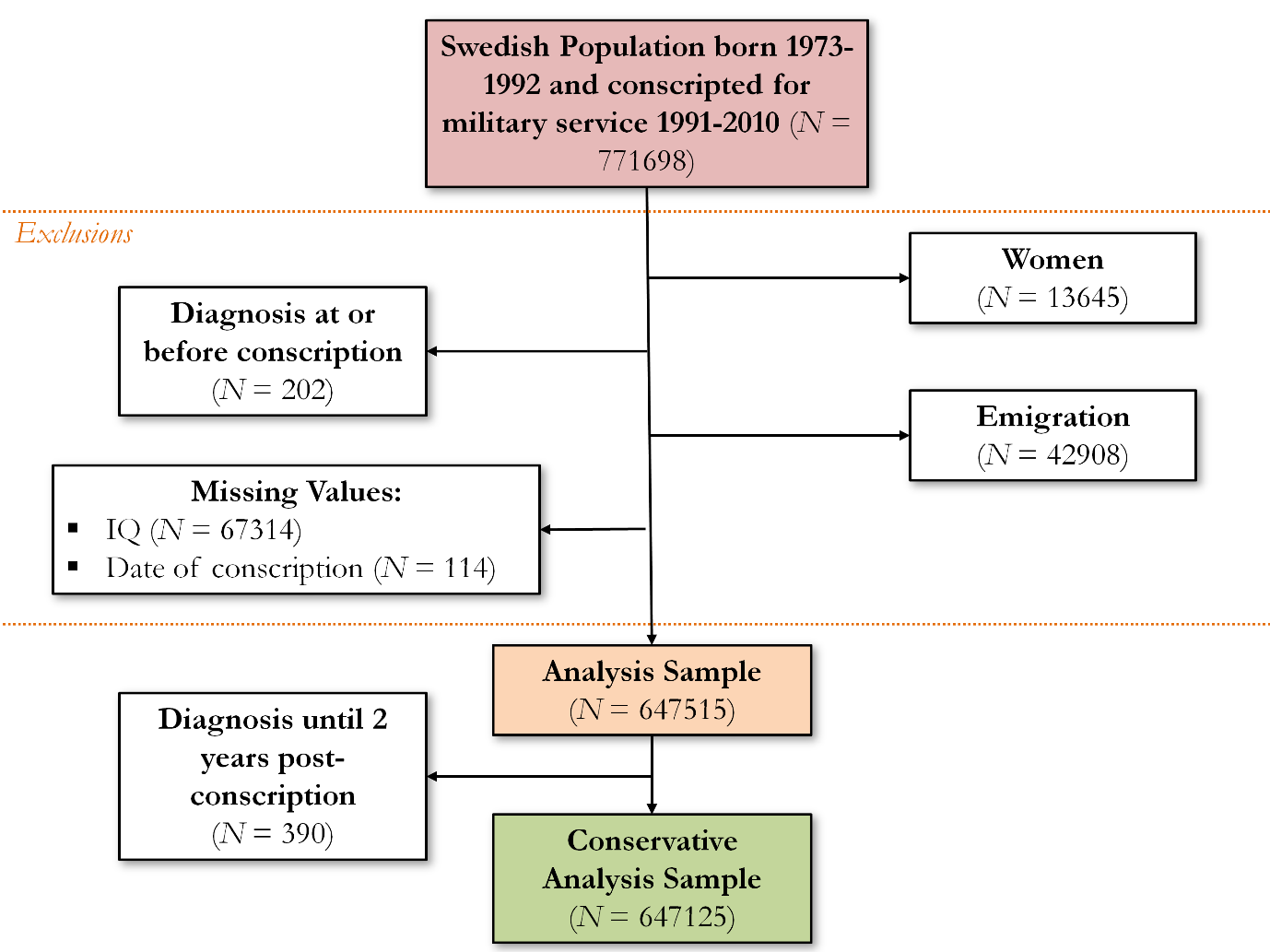 eFigure 2: Unadjusted Hazard Ratios for Non-affective Psychoses for Childhood Infection (sample divided into one-year age bands for age at infection)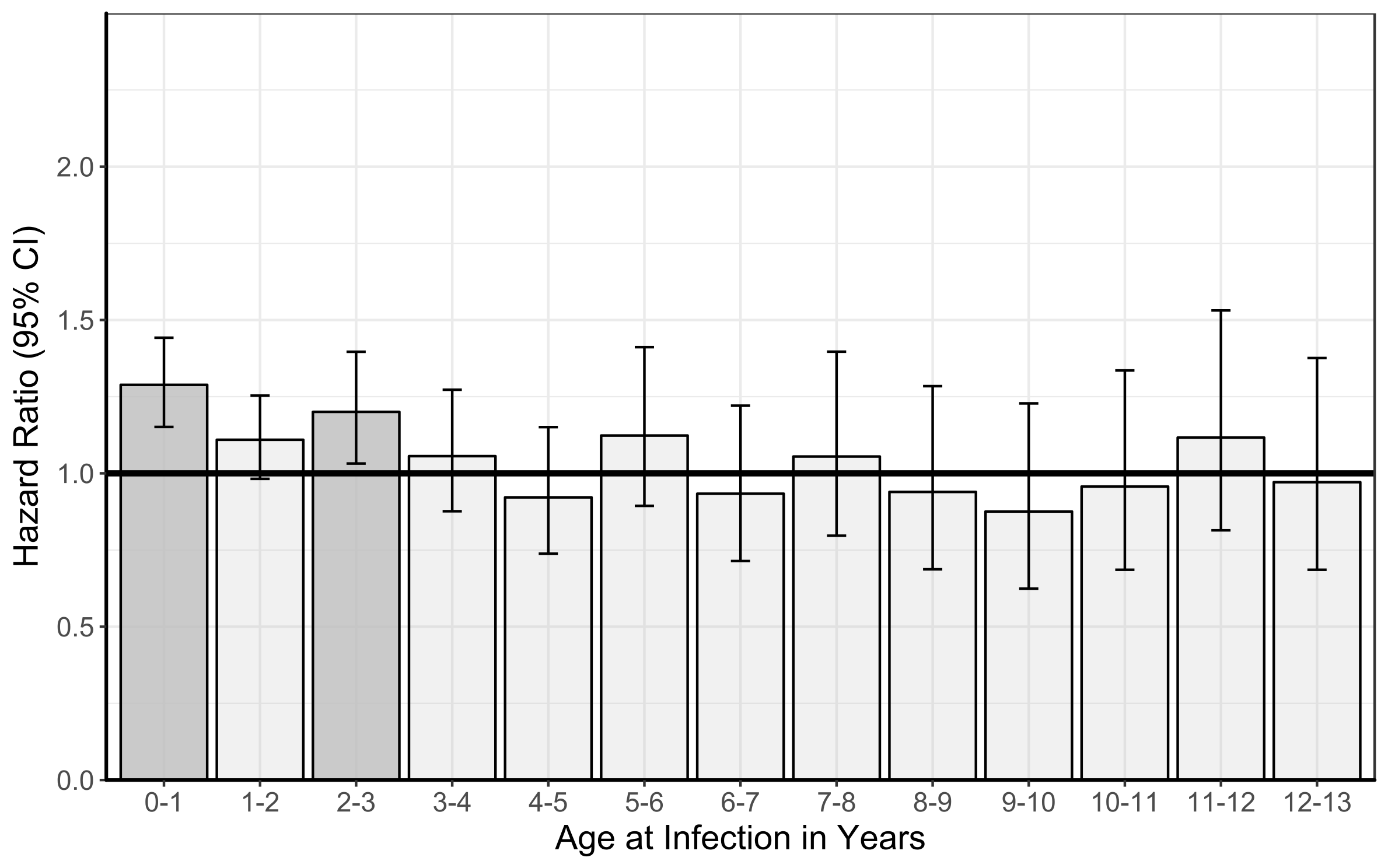 Note: Dark grey bars indicate statistically significant association. The results correspond to unadjusted HR and 95% CI from Cox regression analysis presented in eTable 5.eFigure 3: Mean IQ (95% CI) at Conscription for Participants Exposed to Infection in Childhood Grouped by Age at Infection 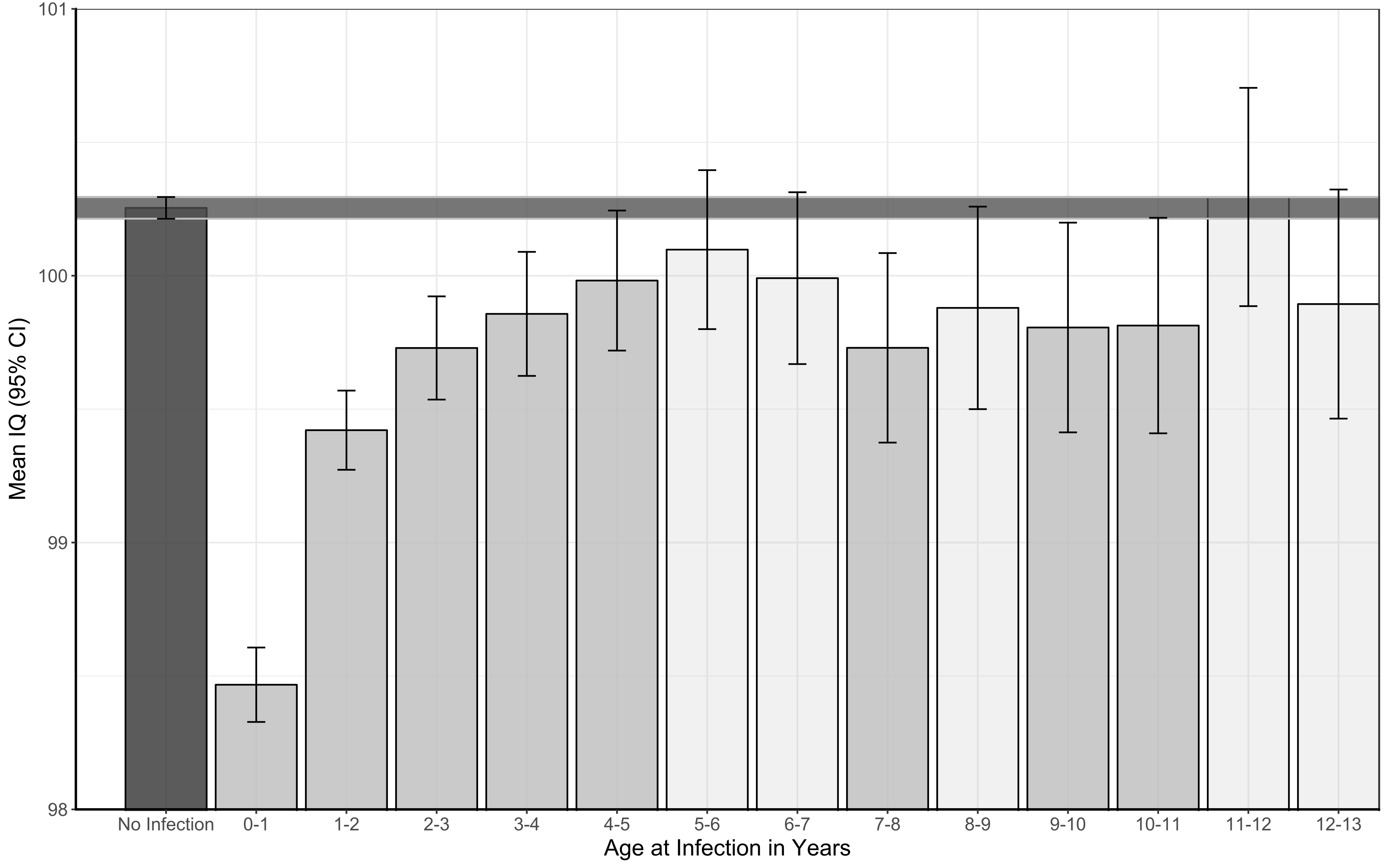 Note: The black bar indicates mean IQ for the unexposed group (i.e., no infection at any age). The grey bars indicate mean IQ for participants exposed to infection grouped by age at infection. Dark grey bars indicate a statistically significant difference in mean IQ for exposure to infection in that particular age compared with unexposed group.Assessment of Childhood InfectioneTable 1: ICD Codes for Hospitalised Cases of Childhood Infection¹ In Sweden ICD-8 was used from 1969 to 1986, ICD-9 from 1987 to 1996, and ICD-10 from 1997 to date. All diagnoses of post-infection or sequel are excluded.* The additional codes, B95-97.8, denotes the infecting organism. Bacteria= B95-96.8, Virus= B97-97.8.eResultsBaseline CharacteristicseTable 2: Baseline Characteristics of SampleAssociation between Childhood Infection and NAP: Results for Schizophrenia and Other Non-Affective Psychosis Presented SeparatelyeTable 3: Association between Childhood Infection and Risk of Schizophrenia in Adulthood based on a Sample of 644925 Swedish Men Excluding Cases with Other Non-Affective Psychosis1 Regression models have been adjusted for household crowding, winter birth, parental socioeconomic status, migration status, and parental history of non-affective psychoses. eTable 4: Association between Childhood Infection and Risk of Other Non-Affective Psychosis in Adulthood based on a Sample of 646060 Swedish Men excluding Cases with Schizophrenia1 Regression models have been adjusted for household crowding, winter birth, parental socioeconomic status, migration status, and parental history of non-affective psychoses. Association between Infection and NAP: Sensitivity Analyses by Age at Infection eTable 5: Association between Childhood Infection and Risk of Non-Affective Psychoses in Adulthood based on a Sample of 647515 Swedish Men1 Regression models have been adjusted for household crowding, winter birth, parental socioeconomic status, migration status, and parental history of non-affective psychoses. Association between Infection and IQ: Sensitivity Analyses by Age at Infection eTable 6: Association between Childhood Infection and IQ at Age 18 Years based on a Sample of 647515 Swedish Men1 Regression models have been adjusted for household crowding, winter birth, parental socioeconomic status, migration status, and parental history of non-affective psychoses.Association between Infection and NAP: Results for CNS and Non-CNS Infections SeparatelyTable 7: Association between Childhood CNS and Non-CNS Infections and Risk of Non-Affective Psychoses in Adulthood1 The sample for analysis of CNS infection excludes participants with non-CNS infection and vice versa; the sample for analysis of schizophrenia excludes participants with other NAP and vice versa.2 Regression models have been adjusted for household crowding, winter birth, parental socioeconomic status, migration status, and parental history of non-affective psychoses. Association between Infection and IQ: Results for CNS and Non-CNS Infections SeparatelyTable 8: Association between CNS and Non-CNS Infection in Childhood and IQ at Age 181 Regression models have been adjusted for household crowding, winter birth, parental socioeconomic status, migration status, and parental history of non-affective psychoses.Association between IQ and NAP: Results for Schizophrenia and Other Non-Affective Psychosis Presented SeparatelyeTable 9: Hazard Ratio (95% CI) for Schizophrenia and Other Non-Affective Psychosis for Each 1-point Increase in Total IQ Score at Conscription 1 Regression models have been adjusted for household crowding, winter birth, parental socioeconomic status, migration status, and parental history of non-affective psychoses and excluded 390 individuals who were diagnosed with NAP within 2 years of conscription.Co-relative Analyses of Childhood Infection and NAP: Sensitivity Analyses (discordance for infection is defined as lack of exposure to infection at any age) eTable 10: Co-Relative Control Analyses of Childhood Infection and Adult Non-Affective Psychoses based on a Sample of 647515 Swedish Men1 Co-relative analyses were based on cousin, half-sibling and full-sibling pairs who were discordant for infection (i.e., for each relative pair, one member was exposed to infection and the other was not exposed to infection at any age).2 The proportionality assumption for Cox regression was violated for this model, so this particular hazard ratio needs to interpreted with care.Interaction between Infection and IQeTable 11: Interaction Analyses of Infection and IQ for the Outcome of Non-Affective Psychoses (N=647515)† IQ has been centred (i.e. Mean=0 and SD=15), and reversed (i.e. OR=effect for each one-point decrease) to allow interpretation of the infection main effects as well as the interaction. ‡ The OR for multiplicative interaction represents risk of non-affective psychoses for every 1-point decrease in IQ for those exposed to infection in addition to the main effects of IQ and infection on psychosis risk.Mediating Effect of IQ on the Infection-Non Affective Psychosis RelationshipeTable 12: Mediating Effect of IQ on the Infection-Non Affective Psychosis Relationship (N=647515)Type of InfectionICD Version1Diagnostic Codes for Hospitalised Cases of Childhood InfectionAny infectionICD-8006.00-007.99, 009.00-009.98, 084.00-087.99, 099.96-099.99, 110.00-130.10, 130.99-131.99, 136.09, 320.88-320.99, 360.00, 380.02-381.99, 384.00-384.08, 420.00-420.09, 421.98, 422.97-422.99, 462.01, 462.09, 463.09, 466.99, 483.99-486.09, 503.00-503.09, 540.00-540.02, 540.04-540.99, 572,99, 686.00-686.98, 761,40, 763.10, 763.98, 778,60 + ICD-8 codes in ‘Bacterial infection’ and ‘Viral infection’.     Any infectionICD-9006-007X, 008W, 009-D, 084-086X, 099E-X, 110-136X, 321A, 321W, 370E-F, X, 372A-D, 380B, C, 381A, 382X, 420- 422X, 462-463, 466-B, 473-X, 483, 485-486, 490, 491B, 540A, X, 572A, 647C, E, W, X, 680A, 711G-X, 727A, 770A, 771C, E-W  + ICD-9 codes in ‘Bacterial infection’ and ‘Viral infection’.                 Any infectionICD-10A06-07.9, A08.5, A09, A59-59.9, A63, A63.8-64, B35-49, B50 -89, B99, G02.1-02.8, G04, G04.9, G05.2, H10.0, H10.3-10.9, H16.2-16.3, H16.9, H32, H60, H60.3, H65.0-65.1, H66.9, I30.0-30.9, I33.0-33.9, I40.0, J02*, J02.8-02.9*, J03*, J03.8-03.9*, J16, J16.8, J18-18.9, J20, J20.8-21, J21.8-21.9, J22, J32-32.9*, J35.0, J37-37.1*, J40-42, K35, K35.9, K75.0, L30.3, M46.5, M65.1, M71.1, O98.3, O98.6-98.9, P23.8-23.9, P37.1-39.9, Z22.4, Z22.8-22.9 + ICD-10 codes in ‘Bacterial infection’ and ‘Viral infection’.     BacterialICD-8000.01-005.99, 008.00-008.30, 010.99-018.98, 020.00-039.98, 073.99, 076.99, 079.30, 080.99-083.99, 088.99-104.98, 320.00-320.80, 322.00-322.03, 361.00-361.09, 362.02, 366.00, 369.00, 380.00-380.01, 382.00-383.99, 390.97-392.99, 421.00, 461.00-461.09, 462.02, 463.01, 481,99-482.98, 501.99, 508.00-508.02, 510.01-510.09, 511.10, 513.99, 522.50, 527.30, 528.00, 528.30, 540.03, 562.00-562.19, 566.00-566.01, 567.00-567.02, 569.00, 577.01, 590.00-590.99, 595.00-595.02, 597.00, 599.02, 611.00, 611.01, 612.01-614.99, 616.00-616.03, 620.00-620.99, 622.00-622.19, 629.40, 630.00-630.09, 635.00-636.09, 645.90-645.91, 670.00-670.09, 678.02, 680.00-682.99, 684.00-684.09, 710.00-710.09, 720.00-720.29, 732.99, 761,00, 763.00, 998.50, 999.30BacterialICD-9001-005X, 008A-F, 010-041X, 073, 076, 078D, J, 790H, 080-083X, 087-099D, 100-104, 245A, 254B, 320-X, 324-X, 360A, 373B, 375D, 376A, 382A-E, 383A-X, 390-392X, 421A, 461-X, 475, 481-482X, 510-X, 511B, 513-B, 522E, H, 526E, 527D, 528A, D, 540B, 562-B, 566, 567-C, 569F, 575A, 590-X, 597A, 595-D, X, 597W, 599A, 611A, 614-F, W-X, 615A, X, 616-X, 634A, 635A, 636A, 637A, 638A, 639A, 646F, G, 647A, B, D, 658E, 659D, 670, 675-B, W-X, 681-686X, 711A, E, 728A, 729E, 730-D, X, 771D, 996G, 998F, 999DBacterialICD-10A00-05.9, A15-17.9, A20-28.9, A30 -58, A65 -79.9, B95-96.8, E06.0, E32.1, G00-00.9, G01, G04.2, G05.0, G06-06.2*, G07, H00.0, H01.0, H04.3, H05.0, H44.0, H60.0-60.1, H66.0-66.4, H70.0-70.9, I00-02.9, J01-01.9*, J02.0, J03.0, J13-15.9, J16.0, J20.0-20.2, J34.0, J36*, J39.0-39.1, J85.1-85.3, J86-86.9*, K04.6-04.7, K05.2, K11.3, K12.2, K14.0, K35.1, K57-57.9, K61-61.4, K63.0, K65.0*, K81.0, K85, L00 -08.9, M00-00.9, M46.3*, M60.0*, M86-86.9*, N10-12*, N13.6*, N15.1, N15.9, N30-30.3*, N30.8-30.9*, N34-34.1*, N39.0*, , N61, N70-76.8*, N98.0, O07.0, O07.5, O08.0, O23-23.9, O41.1, O75.3, O85-86.8*, O91-91.1, O98.0-98.2, P23.1-23.6, P36, P37.0, T80.2, T81.4, T82.6-82.7, T83.5-83.6, T84.5-84.7, T85.7, T88.0, Z22.0-22.3ViralICD-8008.80-008.98, 040.00-043.99, 045.00-065.99, 067.00-072.09, 074.00-075.09, 078.00-079.20, 079.40-079.99, 099.92, 460.99, 464.01-480,99, 508.03, 761.20, 761.30ViralICD-9008H-M, 045-066, 070-072X, 074-075, 077-078H, 078W-079X, 279K, 321B-H, 323A, 323C-D, 460, 464-465X, 480-X, 487-W, 647F, G, 711F, 771A, B, 790WViralICD-10A08-08.4, A60-60.9, A63.0, A80-89, A90-99, B00-06.0, B06.8-09, B15-19.9, B20-24, B25-34, B97-97.8, G02.0, G05.1, J00, J04-06.9*, J10-11.8, J12-12.9, J20.3-20.7, J21.0, O35.3, O98.4-98.5, P23.0, P35, Z21, Z22.5-22.6CNSICD-8013.00-013.99, 027.01, 036.00, 090.40, 094.00-094.98, 320.00-320.80, 322.00-322.03, 392.99, 040.00-043.99, 045.00-046.99, 052.00, 054.04, 062.00-065.99, 071.99, 072.01, 075.02, 079.20, 474.99, 084.00, 320.88-320.99CNSICD-9013-X, 036A, B, 090E, 094-X, 320-X, 324-X, 392-X, 045-049X, 054D, 052B, 053A, 055A, 056A, 071, 072B, C, 321B-H, 323A, 323C, D, 006F, 321A, 321WCNSICD-10A02.2 (if G01), A17-17.9, A20.3, A22.8, A32.1, A39.0, A39.8 (if G05), A50.4 (if G05.0 or G01), A51.4 (if G01), A52.1 (if G05.0, G01 or F02.8), A54.8 (if G07 or G01), A69.2 (if G01), G00-00.9, G01, G04.2, G05.0, G06-06.2, G07, I02-02.9, A80-89, B00.3-00.4, B01.0-01.1, B02.0-02.1, B05.0-05.1, B06.0, B26.1-26.2, G02.0, G05.1, B58.2, A06.6, B37.5, B38.4, B43.1, B45.1, B46.1, B50.0, B57.4, B60.2, B69.0, B83.2, G02.1-02.8, G04, G04.9, G05.2RespiratoryICD-8010-012, 020.10, 461.00-461.09, 462.02, 463.01, 481,99-482.98, 501.99, 508.00-508.02, 510.01-510.09, 511.10, 513.99, 460.99, 464.01-464.09, 465.99, 470.99-473.99, 480,99, 508.03, 462.01, 462.09, 463.09, 466.99, 483.99-486.09, 502.00-503.09, 519.92, 490.99-491.09RespiratoryICD-9010-012W, 031A, 033-034B, 052A, 055B, 112E, 122B, 460-466, 475, 481-482X, 510-X, 511B, 513-B, 480-X, 487-W, 462, 463, 466-B, 473-X, 483, 485, 486, 490, 491BRespiratoryICD-10A15-16, A20.2, A21.2, A22.1, A31.0, A37, A38, A48.1, B00.2, B01.2, B05.2, B27, B37.1, B39-42, B44, B45.0, B46.0, B58.3, B59, J01-01.9, J02.0, J03.0, J13-15.9, J16.0, J20.0-20.2, J34.0, J36, J39.0-39.1, J85.1-85.3, J86-86.9, J00, J04-06.9, J10-11.8, J12-12.9, J20.3-20.7, J21.0, , J02, J02.8-02.9, J03, J03.8-03.9, J16, J16.8, J18-18.9, J20, J20.8-21, J21.8-21.9, J22, J32-32.9, J35.0, J37-37.1, J40-42SkinICD-8017.01-017.09, 110-111, 050-057, 680.00-680.90, 681.00-682.99, 684.00-684.09, 686.00-686.98SkinICD-9017A, 031B, 050-057, 074D, 091D, 110-111, 112D, 681-682X, 683, 684, 685-686X, 680ASkinICD-10A18.4, A20.0, A22.0, A26.0, A31.1, A32, A36.3, B00-09, B35-36, B37.2, B43.0, B43.2, B45.2, B46.3, B55.1, L00, L01-01.1, L02-02.9, L03-03.9, L04-08.9, L70.0, L30.3GenitourinaryICD-8090-099, 016, 054.02, 590.00-590.99, 595.00-595.02, 597.00, 599.02, 601.00, 604.00, 604.01, 607.30, 611.00, 611.01, 612.01-614.99, 616.00-616.03, 620.00-620.99, 622.00-622.19, 629.40GenitourinaryICD-9016, 054B, 112B, C, 090-099, 131A, 590-X, 597A, 595-D, X, 597W, 599A, 601-D, 603B, 604A, 604X, 607B, C, 608A, E, 611A, 614-F, W-X, 615A, X, 616-XGenitourinaryICD-10A18.0-18.1, A50-64, A70-74, B37.3-37.4, N10-12, N13.6, N15.1, N15.9, N30-30.3, N30.8-30.9, N34-34.1, N39.0, N41-41.3, N43.1, N45.0-45.9, N48.1-48.2, N49-49.9, N61, N70-76.8, N98.0GastrointestinalICD-8000-009, 014, 039.92, 127.99, 522.50, 527.30, 528.00, 528.30, 562.00-562.19, 566.00-566.01, 567.00-567.02, 569.00, 577.01, 540.00-540.99, 572,99GastrointestinalICD-9001-009, 123, 123, 127, 129, 014, 522E, H, 526E, 527D, 528A, D, 540B, 562-B, 566, 567-C, 569F, 575A, 540A, X, 572AGastrointestinalICD-10001-009, 123, 123, 127, 129, 014, 522E, H, 526E, 527D, 528A, D, 540B, 562-B, 566, 567-C, 569F, 575A, 540A, X, 572ACharacteristicsChildhood Infection at 0-13 YearsChildhood Infection at 0-13 YearsChildhood Infection at 0-13 YearsChildhood Infection at 0-13 YearsExposedUnexposedχ2- StatisticP-valueSample, No. (%)153460 (23.70)494055 (76.30)--Winter Birth, No. (%)80166 (52.24)262241 (53.08)33.15<0.001Household Crowding, No. (%)1026.10<0.001Not overcrowded84833 (55.28)295520 (59.82)Overcrowded3183 (2.07)10275 (2.08)Unknown65444 (42.65)188260 (38.11)Parental Socioeconomic Status, No. (%)1256.00<0.001Worker28139 (18.33)95065 (19.24)White Collar46909 (30.57)166122 (33.62)Business owner8720 (5.68)33005 (6.68)Unknown69692 (45.41)199863 (40.45)Migrant Parents, No. (%)22951 (14.96)64915 (13.14)329.26<0.001Parental History of Non-Affective Psychosis, No. (%)3076 (2.00)9027 (1.83)19.97<0.001Age At InfectionExposed to Infection, No. (%)Unadjusted AnalysisUnadjusted AnalysisAdjusted Analysis1Adjusted Analysis1Hazard Ratio (95% CI)P-valueHazard Ratio (95% CI)P-valueAll (0-13 years)152775 (23.69)1.16 (1.03-1.30)0.0141.13 (1.00-1.27)0.0490-1 years48906 (7.58)1.27 (1.06-1.53)0.0111.22 (1.01-1.47)0.0382-4 years83629 (12.97)1.00 (0.86-1.17)0.9830.98 (0.83-1.14)0.7575-9 years34118 (5.29)1.06 (0.86-1.32)0.5771.05 (0.84-1.30)0.68010-13 years14914 (2.31)1.05 (0.76-1.45)0.7521.05 (0.76-1.45)0.765Age At InfectionExposed to Infection, No. (%)Unadjusted AnalysisUnadjusted AnalysisAdjusted Analysis1Adjusted Analysis1Hazard Ratio (95% CI)P-valueHazard Ratio (95% CI)P-valueAll (0-13 years)153088 (23.70)1.24 (1.14-1.35)<0.0011.17 (1.08-1.28)<0.0010-1 years49004 (7.58)1.30 (1.13-1.50)<0.0011.17 (1.02-1.35)0.0282-4 years83833 (12.98)1.24 (1.11-1.38)<0.0011.19 (1.07-1.33)0.0025-9 years34179 (5.29)0.98 (0.83-1.15)0.7690.99 (0.83-1.17)0.87410-13 years14941 (2.31)0.98 (0.77-1.26)0.8781.00 (0.78-1.28)0.986Age At InfectionExposed to Infection, No. (%)Unadjusted AnalysisUnadjusted AnalysisAdjusted Analysis1Adjusted Analysis1Hazard Ratio (95% CI)P-valueHazard Ratio (95% CI)P-valueAll (0-13 years)153460 (23.70)1.21 (1.13-1.30)<0.0011.16 (1.08-1.24)<0.0010-1 years49127 (7.59)1.29 (1.15-1.44)<0.0011.17 (1.06-1.33)0.0031-2 years43491 (6.72)1.12 (0.98-1.25)0.0951.06 (0.94-1.20)0.3262-3 years24727 (3.82)1.20 (1.03-1.40)0.0181.18 (1.01-1.37)0.0343-4 years16831 (2.60)1.06 (0.88-1.27)0.5661.05 (0.87-1.26)0.6304-5 years13072 (2.02)0.92 (0.74-1.15)0.4720.92 (0.74-1.15)0.4845-6 years10049 (1.55)1.12 (0.89-1.41)0.3181.13 (0.90-1.42)0.2856-7 years8534 (1.32)0.93 (0.71-1.22)0.6160.93 (0.71-1.22)0.6147-8 years6979 (1.08)1.05 (0.80-1.40)0.7091.06 (0.80-1.40) 0.6848-9 years6086 (0.94)0.94 (0.69-1.28)0.6950.93 (0.68-1.28)0.6679-10 years5659 (0.87)0.88 (0.62-1.23)0.4420.87 (0.62-1.23)0.43510-11 years5349 (0.83)0.96 (0.69-1.34)0.7960.95 (0.68-1.33)0.77711-12 years5209 (0.80)1.12 (0.81-1.53)0.4941.14 (0.83-1.56)0.41312-13 years4721 (0.73)0.97 (0.69-1.38)0.8700.99 (0.70-1.40)0.936Age at InfectionExposed to InfectionExposed to InfectionUnexposed to InfectionUnexposed to InfectionUnadjusted AnalysisUnadjusted AnalysisAdjusted Analysis1Adjusted Analysis1Age at InfectionSampleMean IQ (SD)SampleMean IQ (SD)Mean Difference (95% CI)P-ValueMean Difference (95% CI)P-ValueAll (0-13 years)15346099.18 (15.02)494055100.26 (14.98)-1.08 (-1.16, -0.99)<0.001-0.98 (-1.07, -0.90)<0.0010-1 years4912798.20 (15.10)494055100.26 (14.98)-1.79 (-1.93, -1.65)<0.001-1.58 (-1.71, -1.44)<0.0011-2 years4349198.91 (15.04)494055100.26 (14.98)-0.83 (-0.98, -0.68)<0.001-0.78 (-0.93, -0.64)<0.0012-3 years2472799.14 (15.09)494055100.26 (14.98)-0.53 (-0.72, -0.33)<0.001-0.52 (-0.71, -0.33)<0.0013-4 years1683199.25 (15.11)494055100.26 (14.98)-0.40 (-0.63, -0.16)<0.001-0.36 (-0.59, -0.14)0.0024-5 years1307299.38 (14.96)494055100.26 (14.98)-0.27 (-0.53, -0.01)0.042-0.27 (-0.52, -0.01)0.0435-6 years1004999.53 (15.12)494055100.26 (14.98)-0.16 (-0.45, 0.14)0.303-0.12 (-0.41, 0.17)0.4226-7 years853499.46 (15.05)494055100.26 (14.98)-0.26 (-0.59, 0.06)0.109-0.13 (-0.44, 0.19)0.4347-8 years697999.24 (15.11)494055100.26 (14.98)-0.52 (-0.88, -0.17)0.004-0.40 (-0.74, -0.05)0.0258-9 years608699.43 (14.96)494055100.26 (14.98)-0.37 (-0.75, 0.00)0.053-0.26 (-0.63, 0.11)0.1629-10 years565999.38 (14.97)494055100.26 (14.98)-0.45 (-0.84, -0.06)0.025-0.36 (-0.74, 0.03)0.06810-11 years534999.42 (14.82)494055100.26 (14.98)-0.44 (-0.84, -0.04)0.032-0.32 (-0.71, 0.08)0.11711-12 years520999.92 (15.07)494055100.26 (14.98)0.04 (-0.37, 0.45)0.8450.10 (-0.30, 0.50)0.63212-13 years472199.55 (14.83)494055100.26 (14.98)-0.36 (-0.79, 0.07)0.100-0.24 (-0.66, 0.18)0.259Type of InfectionSample Size1Exposed to Infection, No. (%)Unadjusted AnalysisUnadjusted AnalysisAdjusted Analysis2Adjusted Analysis2Hazard Ratio (95% CI)P-valueHazard Ratio (95% CI)P-valueAll NAPAll647515153460 (23.70)1.21 (1.13-1.30)<0.0011.16 (1.08-1.24)<0.001CNS4987184663 (0.93)1.04 (0.74-1.48)0.8111.04 (0.74-1.48)0.817Non-CNS644554150499 (23.35)1.22 (1.14-1.31)<0.0011.16 (1.08-1.25)<0.001SchizophreniaAll644925152775 (23.69)1.16 (1.03-1.30)0.0141.13 (1.00-1.27)0.049CNS4967924642 (0.93)1.00 (0.55-1.81)1.000.98 (0.54-1.78)0.949Non-CNS641972149822 (23.34)1.16 (1.03-1.30)0.0171.12 (1.00-1.27)0.056Other NAPAll646060153088 (23.70)1.24 (1.14-1.35)<0.0011.17 (1.08-1.28)<0.001CNS4976244652 (0.93)1.07 (0.69-1.16)0.7651.08 (0.70-1.66)0.737Non-CNS643108150136 (23.35)1.25 (1.15-1.37)<0.0011.19 (1.09-1.30)<0.001Type of InfectionExposed to InfectionExposed to InfectionUnexposed to InfectionUnexposed to InfectionUnadjusted AnalysisUnadjusted AnalysisAdjusted Analysis1Adjusted Analysis1Type of InfectionSampleMean IQ (SD)SampleMean IQ (SD)Mean Difference (95% CI)P-ValueMean Difference (95% CI)P-ValueAll15346099.18 (15.02)494055100.26 (14.98)-1.08 (-1.16, -0.99)<0.001-0.98 (-1.07, -0.90)<0.001CNS466399.35 (14.68)494055100.26 (14.98)-0.91 (-1.34, -0.47)<0.001-0.86 (-1.28, -0.44)<0.001Non-CNS15049999.17 (15.03)494055100.26 (14.98)-1.09 (-1.17, -1.00)<0.001-0.99 (-1.07, -0.90)<0.001OutcomeSample SizeNo. of Cases (%)Unadjusted AnalysisUnadjusted AnalysisAdjusted Analysis After Excluding Prodromal Cases1Adjusted Analysis After Excluding Prodromal Cases1Hazard Ratio (95% CI)P-valueHazard Ratio (95% CI)P-valueAll NAP6475154045 (0.62)0.975 (0.973-0.977)<0.0010.976 (0.974-0.978)<0.001Schizophrenia6449251455 (0.22)0.976 (0.974-0.978)<0.0010.976 (0.972-0.980)<0.001Other NAP6460602590 (0.40)0.975 (0.973-0.978)<0.0010.975 (0.973-0.978)<0.001GroupsSampleHazard Ratio (95% CI)Hazard Ratio (95% CI)Hazard Ratio (95% CI)Age at Infection 0-13 Years (All)Age at Infection 0-4 Years (“Sensitive Period”)Age at Infection 5-13 YearsGeneral Population6475151.21 (1.13-1.30)1.24 (1.15-1.34)1.04 (0.92-1.16)Cousins13044861.08 (0.97-1.20)1.07 (0.94-0.21)1.00 (0.83-1.21)2Half Siblings1213361.03 (0.72-1.48)0.98 (0.67-1.44)1.25 (0.58-2.67)Full Siblings1802881.23 (1.00-1.54)1.32 (1.02-1.71)1.00 (0.68-1.46)PredictorEstimates for Non-Affective PsychosisEstimates for Non-Affective PsychosisEstimates for Non-Affective PsychosisΒ (SE)OR (95% CI)P-valueIntercept-5.163 (0.019)-<0.001Childhood infection0.065 (0.040)1.067 (0.987, 1.153)0.102IQ†0.025 (0.001)1.025 (1.023, 1.028)<0.001Multiplicative Interaction‡0.006 (0.002)1.006 (1.001, 1.011) 0.020RERI0.008 (0.002)-0.001Effect of Childhood InfectionEstimates for Non-Affective Psychosis, β (SE)P-valueDirect Effect0.106 (0.035)0.002Indirect Effect via IQ0.028 (0.002)<0.001Total Effect0.134 (0.035)<0.001